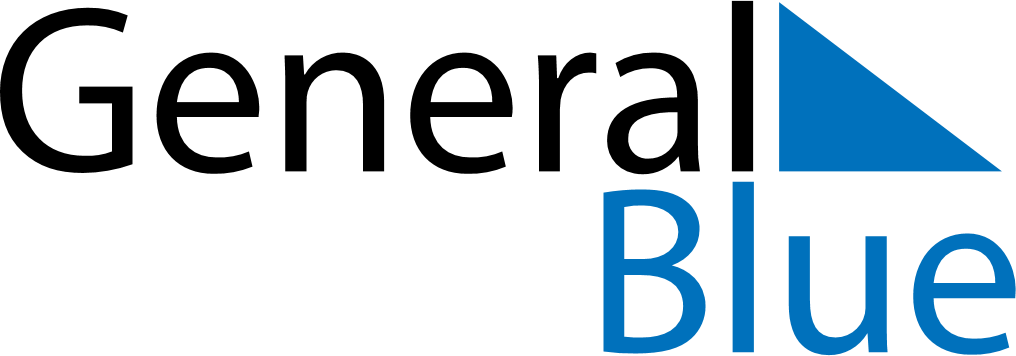 June 2024June 2024June 2024June 2024June 2024June 2024June 2024Santa Lucia, Corrientes, ArgentinaSanta Lucia, Corrientes, ArgentinaSanta Lucia, Corrientes, ArgentinaSanta Lucia, Corrientes, ArgentinaSanta Lucia, Corrientes, ArgentinaSanta Lucia, Corrientes, ArgentinaSanta Lucia, Corrientes, ArgentinaSundayMondayMondayTuesdayWednesdayThursdayFridaySaturday1Sunrise: 7:42 AMSunset: 6:06 PMDaylight: 10 hours and 24 minutes.23345678Sunrise: 7:42 AMSunset: 6:06 PMDaylight: 10 hours and 23 minutes.Sunrise: 7:43 AMSunset: 6:06 PMDaylight: 10 hours and 23 minutes.Sunrise: 7:43 AMSunset: 6:06 PMDaylight: 10 hours and 23 minutes.Sunrise: 7:43 AMSunset: 6:06 PMDaylight: 10 hours and 22 minutes.Sunrise: 7:43 AMSunset: 6:05 PMDaylight: 10 hours and 21 minutes.Sunrise: 7:44 AMSunset: 6:05 PMDaylight: 10 hours and 21 minutes.Sunrise: 7:44 AMSunset: 6:05 PMDaylight: 10 hours and 20 minutes.Sunrise: 7:45 AMSunset: 6:05 PMDaylight: 10 hours and 20 minutes.910101112131415Sunrise: 7:45 AMSunset: 6:05 PMDaylight: 10 hours and 19 minutes.Sunrise: 7:46 AMSunset: 6:05 PMDaylight: 10 hours and 19 minutes.Sunrise: 7:46 AMSunset: 6:05 PMDaylight: 10 hours and 19 minutes.Sunrise: 7:46 AMSunset: 6:05 PMDaylight: 10 hours and 19 minutes.Sunrise: 7:46 AMSunset: 6:05 PMDaylight: 10 hours and 18 minutes.Sunrise: 7:47 AMSunset: 6:05 PMDaylight: 10 hours and 18 minutes.Sunrise: 7:47 AMSunset: 6:05 PMDaylight: 10 hours and 18 minutes.Sunrise: 7:47 AMSunset: 6:05 PMDaylight: 10 hours and 17 minutes.1617171819202122Sunrise: 7:48 AMSunset: 6:06 PMDaylight: 10 hours and 17 minutes.Sunrise: 7:48 AMSunset: 6:06 PMDaylight: 10 hours and 17 minutes.Sunrise: 7:48 AMSunset: 6:06 PMDaylight: 10 hours and 17 minutes.Sunrise: 7:48 AMSunset: 6:06 PMDaylight: 10 hours and 17 minutes.Sunrise: 7:49 AMSunset: 6:06 PMDaylight: 10 hours and 17 minutes.Sunrise: 7:49 AMSunset: 6:06 PMDaylight: 10 hours and 17 minutes.Sunrise: 7:49 AMSunset: 6:06 PMDaylight: 10 hours and 17 minutes.Sunrise: 7:49 AMSunset: 6:07 PMDaylight: 10 hours and 17 minutes.2324242526272829Sunrise: 7:49 AMSunset: 6:07 PMDaylight: 10 hours and 17 minutes.Sunrise: 7:50 AMSunset: 6:07 PMDaylight: 10 hours and 17 minutes.Sunrise: 7:50 AMSunset: 6:07 PMDaylight: 10 hours and 17 minutes.Sunrise: 7:50 AMSunset: 6:07 PMDaylight: 10 hours and 17 minutes.Sunrise: 7:50 AMSunset: 6:08 PMDaylight: 10 hours and 17 minutes.Sunrise: 7:50 AMSunset: 6:08 PMDaylight: 10 hours and 18 minutes.Sunrise: 7:50 AMSunset: 6:08 PMDaylight: 10 hours and 18 minutes.Sunrise: 7:50 AMSunset: 6:09 PMDaylight: 10 hours and 18 minutes.30Sunrise: 7:50 AMSunset: 6:09 PMDaylight: 10 hours and 18 minutes.